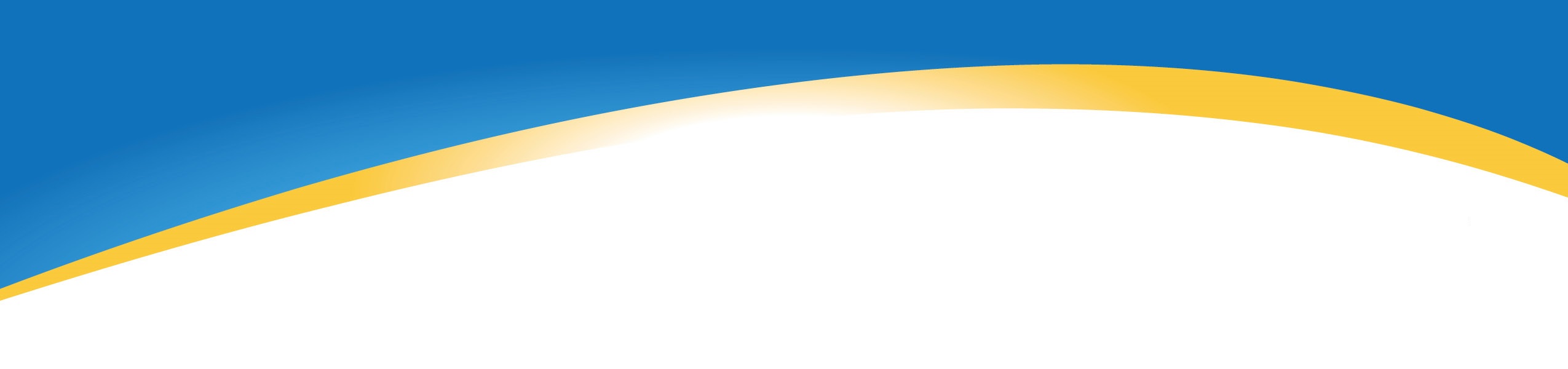 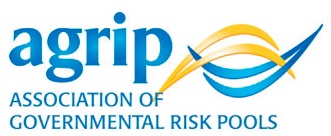 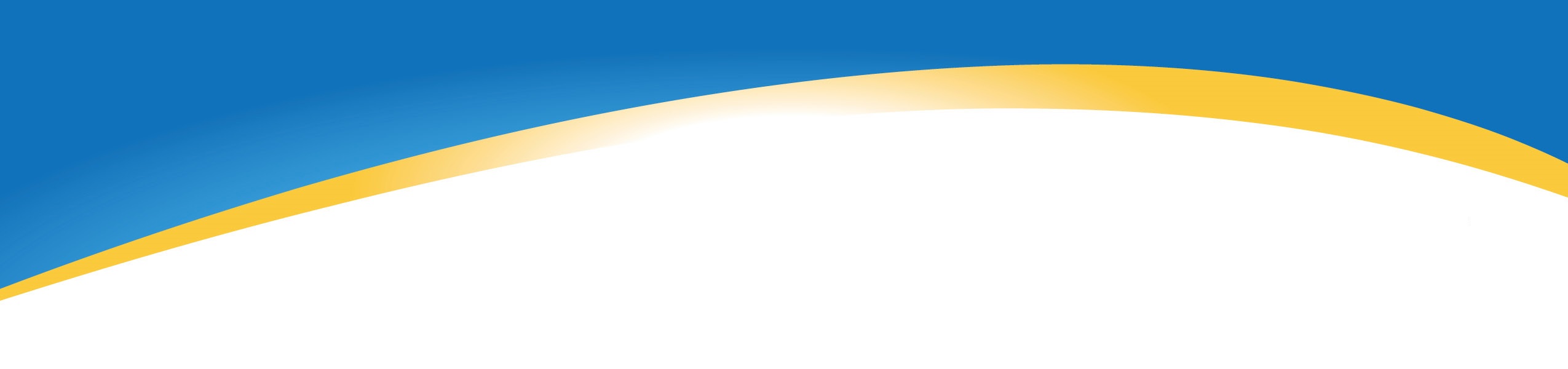 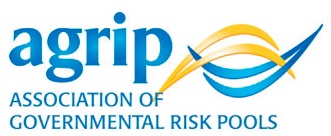 Award for Excellencein PerformanceThe AGRiP Awards for Excellence recognize outstanding individuals, intergovernmental pools, and other groups or organizations representing the best of the public entity pooling community. By recognizing professional contributions and achievements, AGRiP promotes an atmosphere of mutual respect and provides a way for pools to learn, grow, and improve.Awards for Excellence have three primary purposes:    To recognize noteworthy leadership and achievement in the field of intergovernmental pooling, whether by an individual, group, or pool.    To acknowledge and encourage excellence in the public entity pooling arena in a structured, professional, and public way.    To better inform and enlighten the pooling community on best practices and services that have constructive impact, especially achievements that can be shared with and replicated by other pools.Eligibility for the Performance AwardThe purpose of the Award for Excellence in Performance is to recognize an AGRiP member pool for the development, management and implementation of a creative idea, approach, or program that enhances the goals and purposes of intergovernmental pooling to serve and protect the public in an effective and efficient manner.Specific criteria for the Performance Award include:Identifiable contribution in significant and positive ways to overcoming, controlling costs and/or effectively dealing with needs or problems faced by a pool through the implementation of new ideas or approaches.Measurable performance that has demonstrated success and not merely an idea with merit that may be successful.Special consideration is given to programs or approaches that can effectively be shared or transferred to other intergovernmental pools.Nomination Instructions for 2020Nominations may be made by any individual, including someone associated with the pool being nominated.  Submit completed nomination information by email to AGRiP no later than 5 p.m., EST on Friday, Nov. 1, 2019. Nominations received after this time will not be considered. NominatorName: Title: Pool: Phone: Email: Pool nominee contact (if different from above)Name:Title:Organization:Phone:Email: Please provide the following informationDescribe the pool being nominated for this Award for Excellence in Performance. Include a brief history of the pool, the date established, size, member composition, lines of coverage, prior awards, and any other relevant information.Describe the nominated program in 50 words or less.Describe how the program meets the award criteria:Identifiable contribution in significant and positive ways to overcoming, controlling costs and/or effectively dealing with needs or problems faced by a pool through the implementation of new ideas or approaches.Measurable performance that has demonstrated success and not merely an idea with merit that may be successful.How the program or approach can effectively be shared or transferred to other intergovernmental pools.